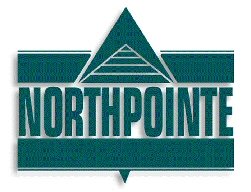 NOTICE OF BOARD MEETING         HOME OFFICE:		Northpointe Behavioral Healthcare Systems				715 Pyle Drive, Kingsford, MI  49802       MEETING DATE:	April 26, 2018 - 4:30 p.m.                                     MEETING LOCATION:	715 Pyle Drive, Kingsford, MIAGENDACall to OrderRoll CallPledge of Allegiance  Public Comment (Limit: 5 minutes per person for agenda items only)Approve/Amend Agenda Approval of Previous Board Meeting Minutes Regular Board Meeting – April 12, 2018  Presentation	(Rescheduled-Parent Support Partner Services  Presenter: Lynda Reid)	
Action Items - Chairperson (All items in previous packet unless otherwise specified)Financea) Contract Grid 4-12-18 (TRICO, HIS Inc., St. Jude’s AFC, Stuart Wilson, FI)b) Miscellaneous Board Member Finance Questions	Please send questions regarding finance items to Bob Ducoli at rducoli@nbhs.orgResponses to be reviewed at the meeting.  Please include date of register, check number & vendor.Workforce Analysis – Recommendation 2 New Business – CEO (discussion only)CEO ContractFinanceCheck Disbursement – March 2018Financial Statement – March 2018c) Summary Fund Report d) Contract Grid 4-24-18 (TRICO Agency with Choice, Dale Schmeisser, TRICO Cleaning Kingsford) e) Lawn Care Bids 2018f) Miscellaneous Board Member Finance QuestionsPlease send questions regarding finance items to Bob Ducoli at rducoli@nbhs.orgResponses to be reviewed at the meeting.  Please include date of register, checkVehicle Purchases from March 8, 2018 meeting2018 CMHAM PACTelecommuting/Device and Media Control ProceduresMiscellaneous Board/Committee Reports for InformationPublic Comment (Limit: 5 minutes per person)
Board Comment
Adjourn     